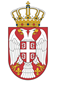 REPUBLIKA SRBIJA NARODNA SKUPŠTINAOdbor za spoljne poslove06 Broj: 06-2/486-2122. novembar 2021. godineB e o g r a dNa osnovu člana 70. stav 1. alineja prva Poslovnika Narodne skupštineS A Z I V A M                                        39. SEDNICU ODBORA ZA SPOLjNE POSLOVEZA  UTORAK, 23.  NOVEMBAR 2021. GODINE,SA POČETKOM U 12,30 ČASOVA	Za ovu sednicu predlažem sledećiD n e v n i   r e dInicijative za posetePoziv za posetu predsednika Narodne skupštine Ivice Dačića Arapskoj Republici Egipat,  u periodu od 6. do 10. decembra 2021. godine. Poziv za učešće na Devetom forumu parlamenatarca Globalne organizacije parlamentaraca protiv korupcije(GOPAC), koji će se održati u Šarm El-Šeiku, Egipat, od 13. do 17. decembra 2021. godine. Poziv za učešće na Regionalnoj konferenciji o unapređenju dijaloga između parlamenata i  novinara na Zapadnom Balkanu, koja će se održati 25. i 26.novembra 2021.godine, u Skoplju, Severna Makedonija. Redovne aktivnosti stalnih delegacijaUčešće stalne delegacije NS RS  u Parlamentarnoj skupštini Saveta Evrope na sastanku Odbora za jednakost i nediskriminaciju  Parlamentarne skupštine Saveta Evrope, koji će se održati u Strazburu, Francuska,  hibridno,  30. novembra 2021. godine. Učešće stalne delegacije NS RS  u Parlamentarnoj skupštini Saveta Evrope na sastanku Odbora za socijalna pitanja, zdravlje i održivi razvoj Parlamentarne skupštine Saveta Evrope, koji će se održati u Strazburu, Francuska,  hibridno,  1. decembra 2021. godine. Učešće stalne delegacije NS RS  u Parlamentarnoj skupštini Saveta Evrope na sastanku Odbora za kulturu, nauku, obrazovanje i medije Parlamentarne skupštine Saveta Evrope, koji će se održati u Parizu, Francuska,  hibridno, 2.i 3.decembra 2021. godine. Učešće stalne delegacije NS RS  u Parlamentarnoj skupštini Saveta Evrope na sastanku Odbora za politička pitanja i demokratiju Parlamentarne skupštine Saveta Evrope, koji će se održati u Parizu, Francuska,  hibridno, 6.decembra 2021. godine. Učešće stalne delegacije NS RS  u Parlamentarnoj skupštini Saveta Evrope na sastanku Odbora za pravna pitanja i ljudska prava Parlamentarne skupštine Saveta Evrope, koji će se održati u Parizu, Francuska,  hibridno, 7.decembra 2021. godine. Učešće stalne delegacije NS RS  u Parlamentarnoj skupštini Saveta Evrope na sastanku Odbora za jednakost i nediskriminaciju  Parlamentarne skupštine Saveta Evrope, koji će se održati u Parizu, Francuska,  hibridno, 13.decembra 2021. godine. Učešće stalne delegacije NS RS  u Parlamentarnoj skupštini OEBS-a na sastanku Ad hok Odbora za migracije  Parlamentarne skupštine OEBS-a, koji će se održati onlajn, 13.decembra 2021. godine. Učešće stalne delegacije NS RS  u Parlamentarnoj skupštini Saveta Evrope na sastanku Odbora za monitoring Parlamentarne skupštine Saveta Evrope, koji će se održati u Parizu, Francuska,  hibridno, 14.decembra 2021. godine.       3.   Izveštaji o realizovanim posetamaIzveštaj o  učešću šefa stalne delegacije Narodne skupštine Republike Srbije  u Parlamentarnoj  skupštini Crnomorske ekonomske saradnje (PS CES) mr Igora Bečića na 57. zasedanju Generalne skupštine PS CES, 22. juna 2021. 2021. godine. Izveštaj o učešću prof. dr Žarka Obradovića na sastanku Komiteta za politička pitanja i demokratiju Parlamentarne skupštine Saveta Evrope, održanom u Budimpešti 3. i 4. novembra 2021. godine. Izveštaj o učešću predsednika Narodne skupštine Republike Srbije Ivice Dačića na Konferenciji predsednika parlamenata država članica Saveta Evrope, održanoj u Atini, Republika Grčka, 21. i 22. oktobra 2021.  godine.Izveštaj o  učešću Vesne Marković, zamenika predsednika Odbora za spoljne poslove, na Interparlamentarnom sastanku o budućnosti evropske integracije  Zapadnog Balkana, u svetlu Brdo Deklaracije od 6. oktobra 2021. godine, koji je u formi video-konferencije održan u organizaciji Parlamenta Italije, 10. novembra 2021. godine.       4.   Realizovani parlamentarni kontaktiZabeleška o  učešću potpredsednika Narodne skupštine dr Vladimira Orlića na Kineskom   forumu o međunarodnoj pravnoj saradnji 2021,  održanom putem video-konferencije 12. novembra 2021. godine.       5.   Realizovani ostali kontaktiZabeleška sa sastanka člana Poslaničke grupe prijateljstva Narodne skupštine sa Demokratskom Narodnom Republikom Korejom Bojana Torbice sa ambasadorom Demokratske Narodne Republike Koreje u Srbiji Ri Pjong Duom, održanog 13. oktobra 2021. godine.       6.  RaznoSednica će se održati u Domu Narodne skupštine, Trg Nikole Pašića 13, sala IV.             Mole se članovi Odbora da u slučaju sprečenosti da prisustvuju sednici Odbora, o tome obaveste svoje zamenike u Odboru.     PREDSEDNIK ODBORAProf. dr Žarko Obradović, s.r.